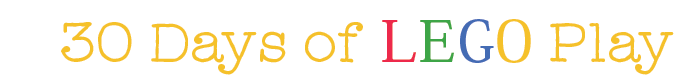 Follow the instructions for each day. There are no rules. Just use your imagination.Day 7Ford hires you to create the toughest pick up truck in the world.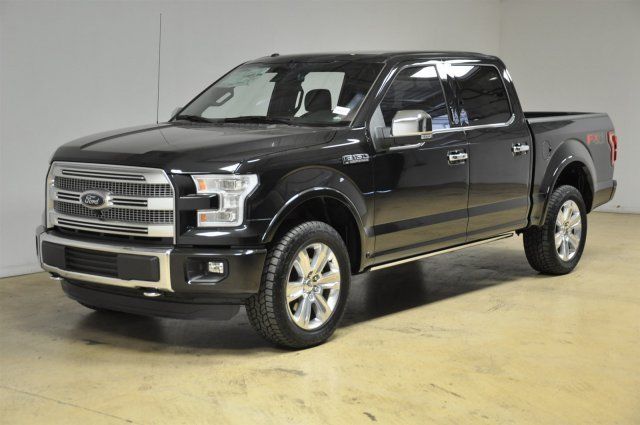 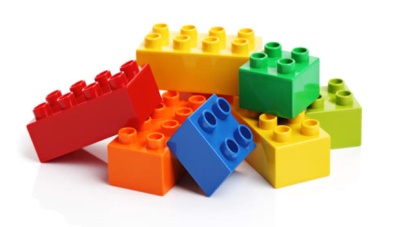 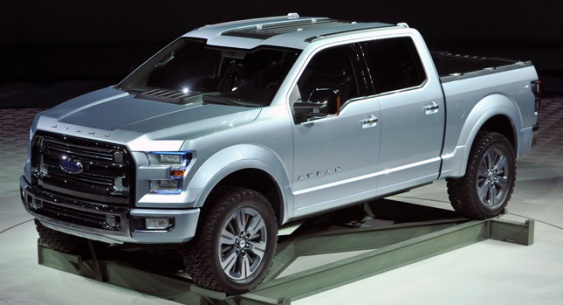 Don’t forget to share your photos with us.